Academia San Agustín y Espíritu Santode Sabana Grande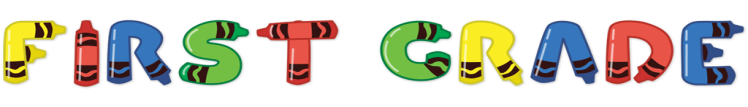 Mrs. Martinez					   Weekly Agenda                    Subject to changes                Review checklist 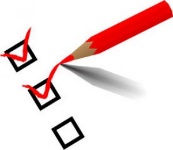 Theme: Healthy LifestyleMeals Throughout the Day: TB pgs. 72-73/26-275 Food Groups: Hands on activity worksheetsHealthy Habits: TB pgs. 76 -77Being Active Vocabulary Words TB p. 120/WB pgs. 44-45Reading Vocabulary TB pg. 65Reread for Comprehension Skills: Go for the Goal TB pgs. 106 -113Story Comprehension: TB pgs. 114-115/WB pgs. 40-41Story Elements              Title, Setting, CharactersTrue or FalseEnglishDATEClass Assignment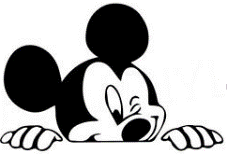 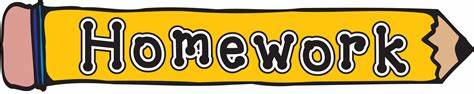 WEEK#42MondayMay 18, 2020Think AboutStudents are to recall the sequence of events in logical order.                                                                   TB pgs. 113-114WEEK#42TuesdayMay 19, 2020Think AboutStudents are to identify important details in the story.                                                                                                                WB pgs. 40 - 41 /TB pgs. 124-125Submit all work todayWEEK#42WednesdayMay 13, 2020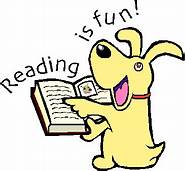 Final reading practice Submit Go for the Goal audio reading today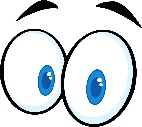 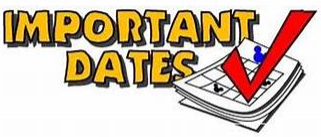 WEEK#42ThursdayMay 14, 2020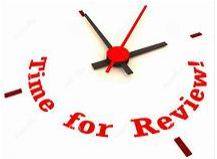 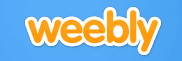 WEEK#42FridayMay 15, 2020